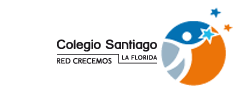 COLEGIO SANTIAGO                                 DEPTO. SEGURIDAD                                                              PROTOCOLO DE DESEMPEÑO EN EL AULADurante las clases los alumnos actuarán de acuerdo a protocolo sanitario el que será instruido y supervisado por cada profesor.Del ingreso a la sala de clases.-Ingreso de manera individual.-Ocupación de puesto asignado por el docente.-Mantención del distanciamiento planteado por la reorganización de los puestos, apoyado por la señalética de piso y mesas.De la permanencia-Mantención en el puesto asignado-Uso permanente de mascarilla de manera correcta, cubriendo boca y nariz íntegramente.-Uso constante de alcohol gel, ya sea propio o el perteneciente a la sala.-Prohibición de compartir útiles y/o materiales.-Prohibición del uso del celular durante la clase, menos compartirlo.-Mantención de la ventilación de la sala.-Mantención de la limpieza, utilizando el basurero correspondiente si es necesario.-Prohibición de botar mascarilla,  en el basurero de la sala, cuando haya necesidad de recambio, pues existen basureros exclusivos para ello, en cada piso.De la salida (por recreo y/o término de la jornada).-Ventilación de sala antes de salir, abriendo la mayor cantidad de ventanas.-Limpieza de su mesa y  orden.-Salida de la sala uno a uno supervisados por el profesor y desplazamiento  a los patios, en el primer piso  y  utilización de baños,  para efecto de necesidades y el lavado de manos pertinente.-Utilización de escala más cercana  asignada, para bajar a los patios.-Permanencia durante todo el recreo en patios y/o pasillos.                                         COLEGIO SANTIAGO                                                                                                                                                                                                                                                                                                                                                                                                                                                                                                                                                   -